GA Milestones Constructed Response & Multiple Choice Study Guide 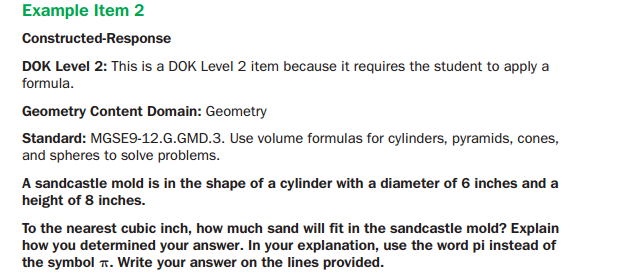 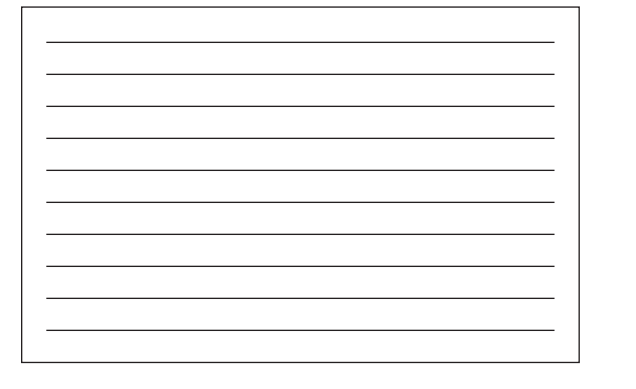 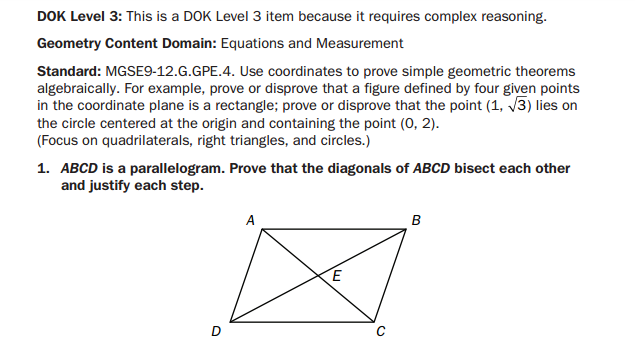 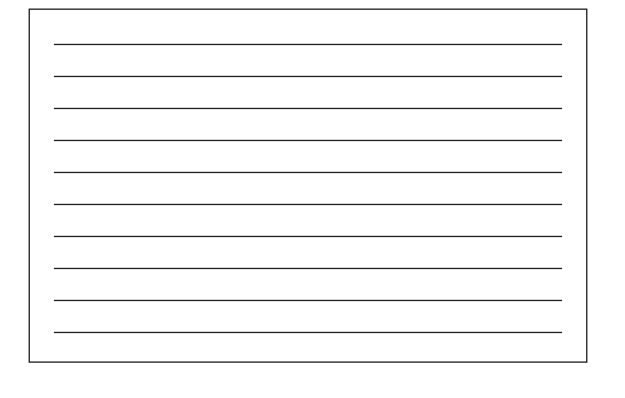 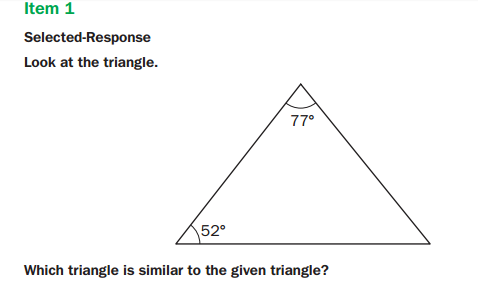 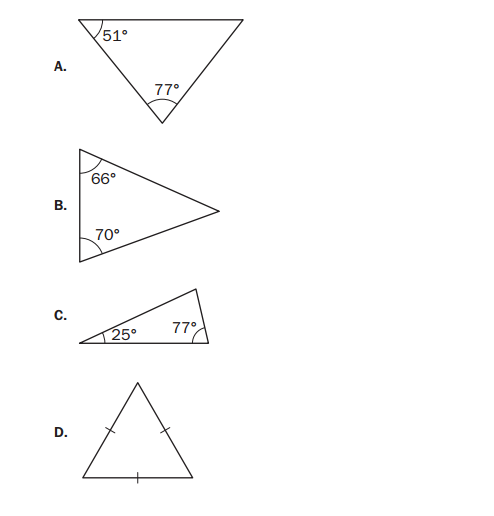 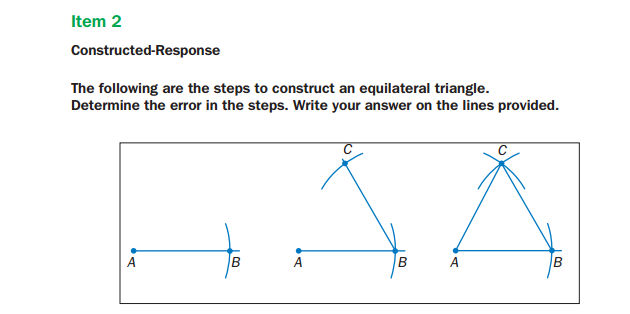 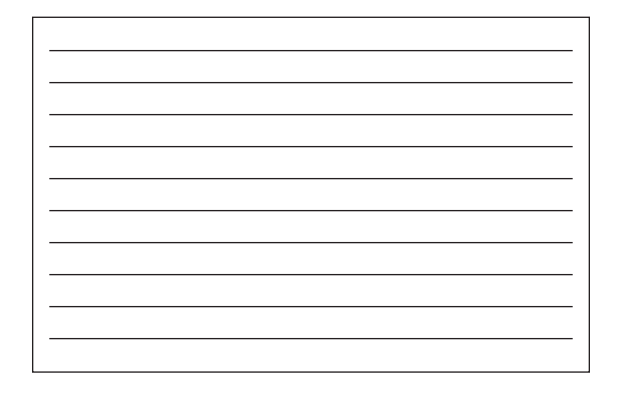 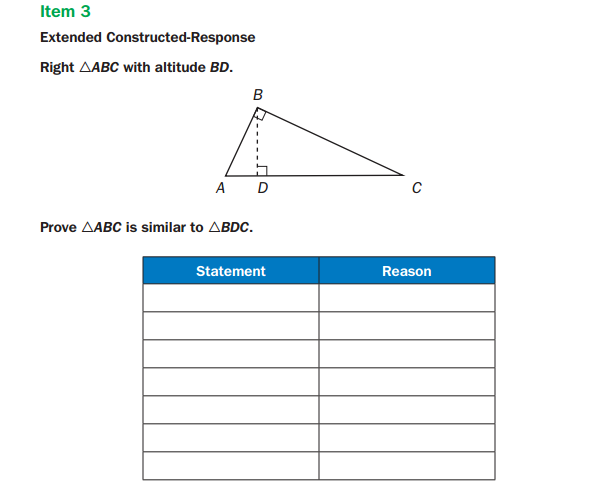 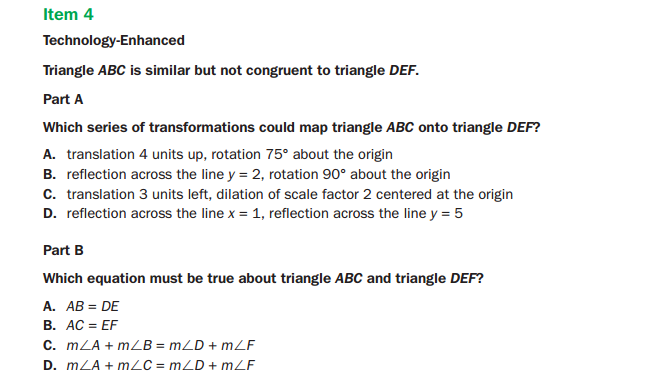 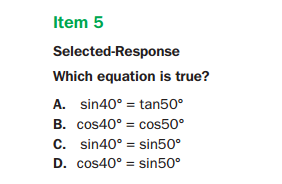 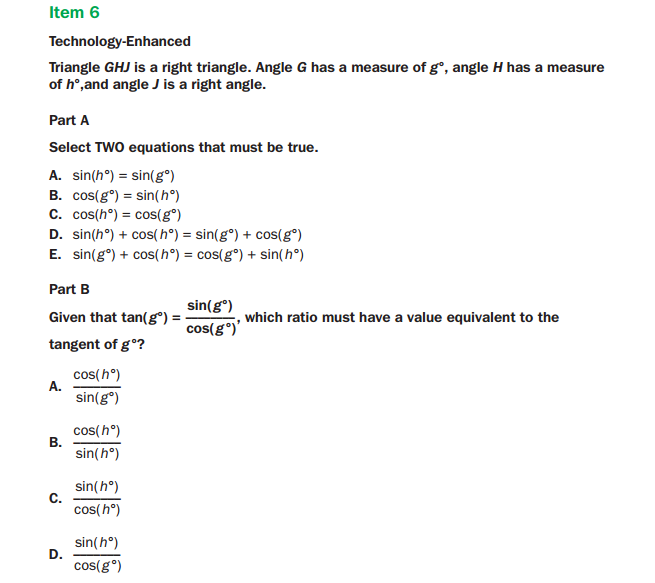 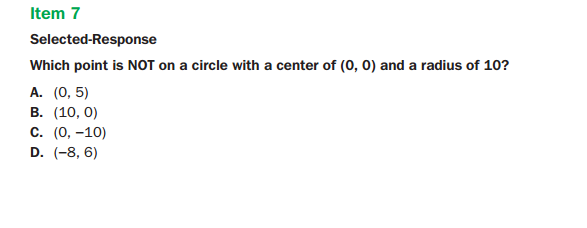 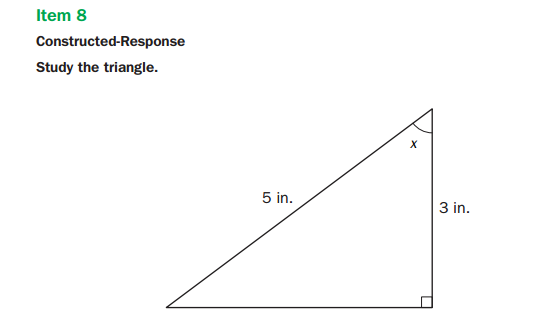 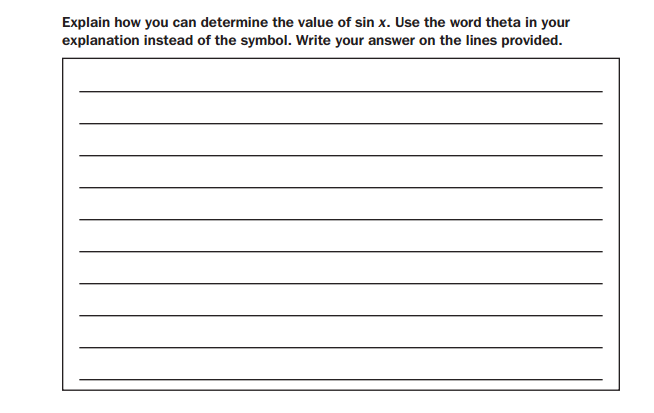 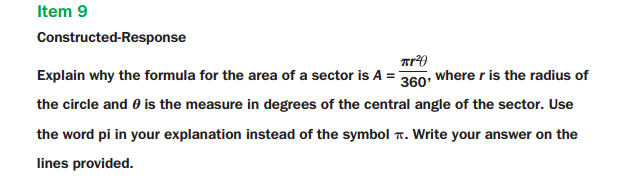 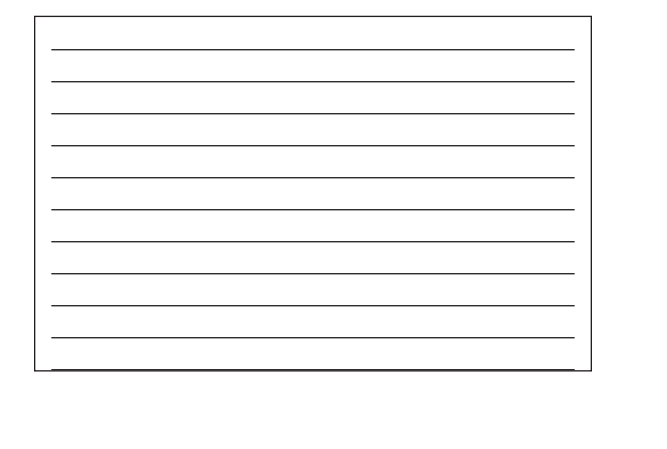 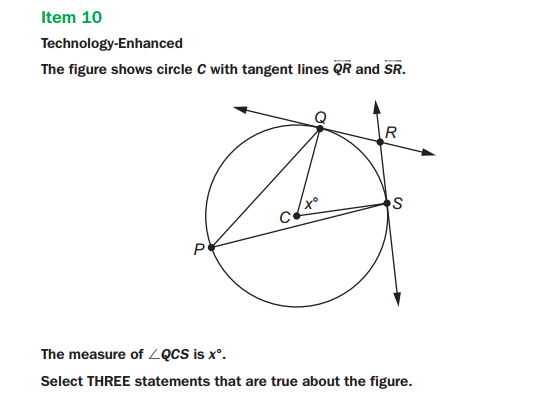 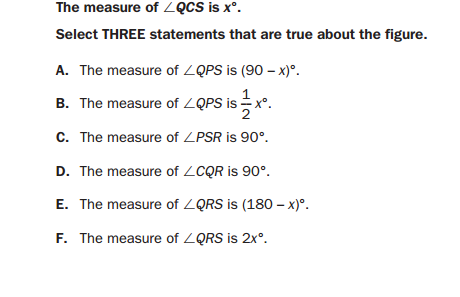 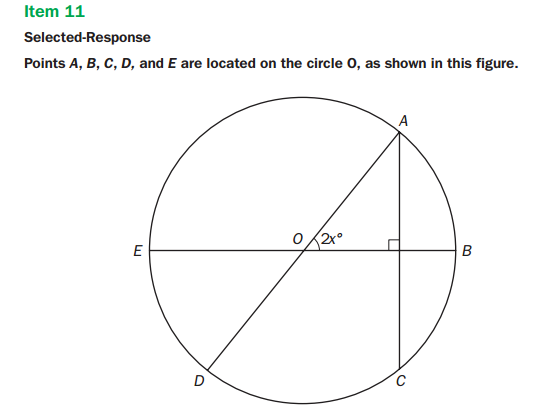 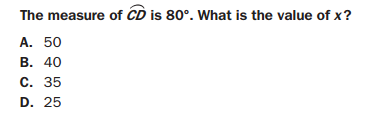 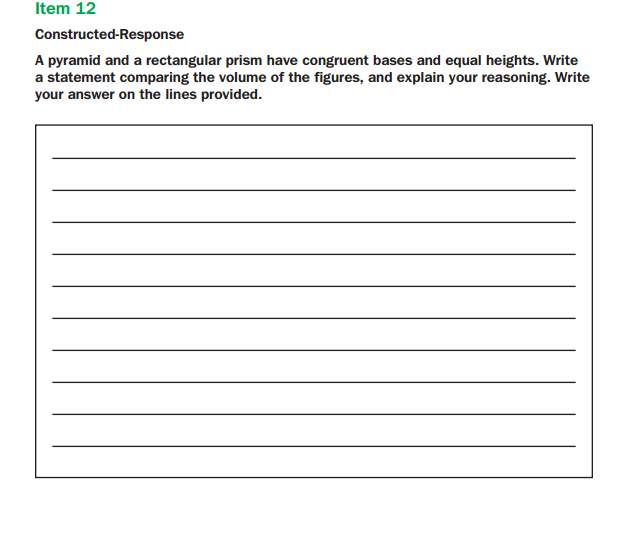 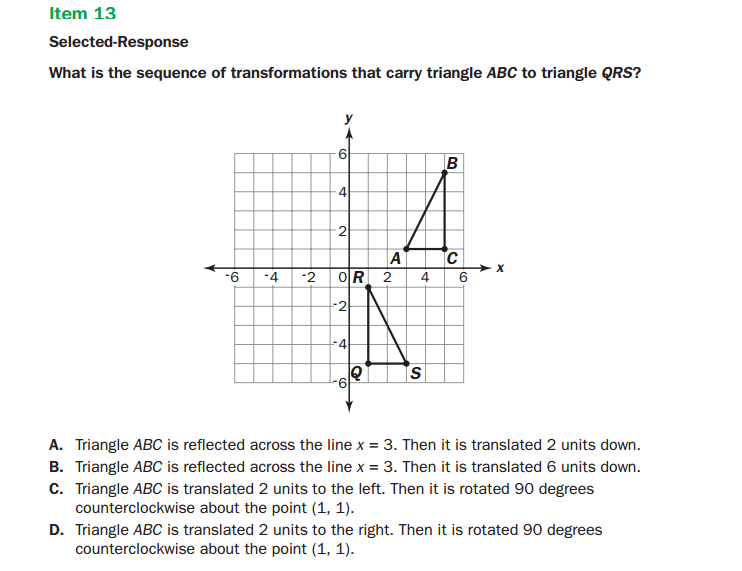 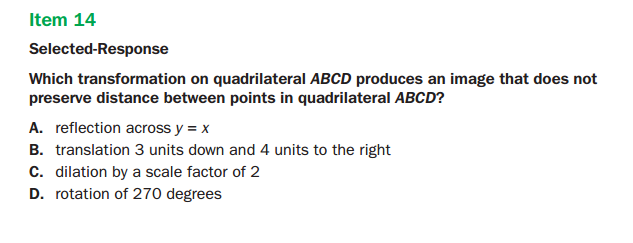 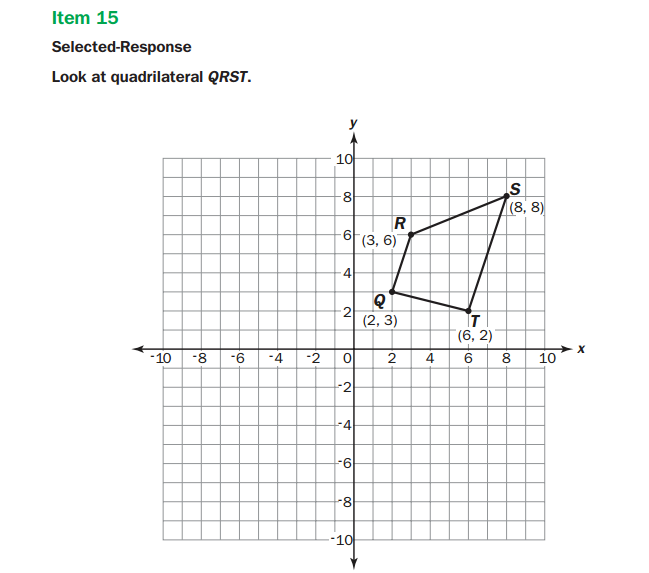 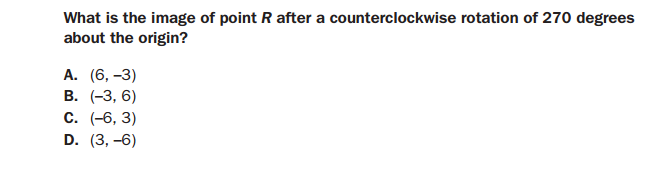 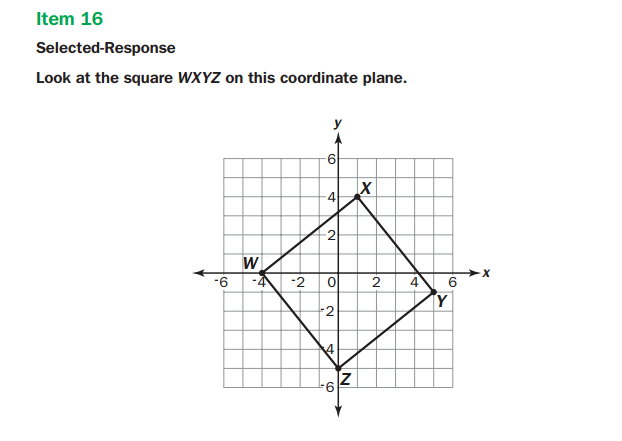 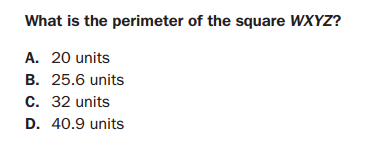 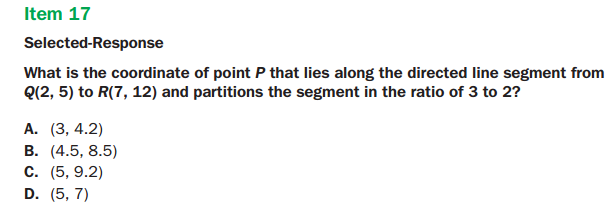 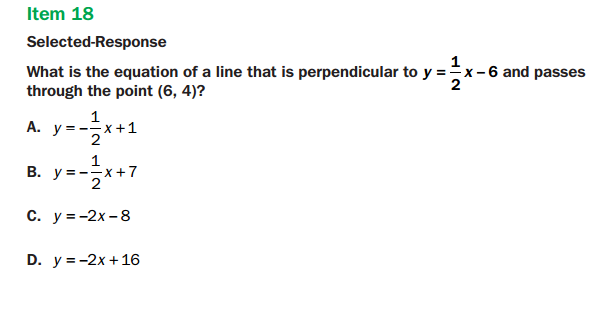 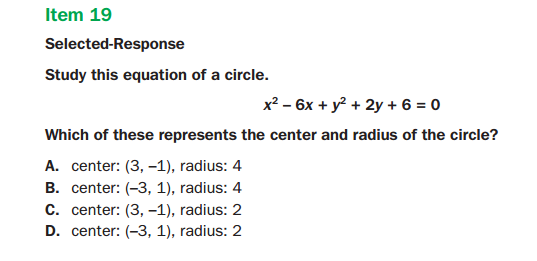 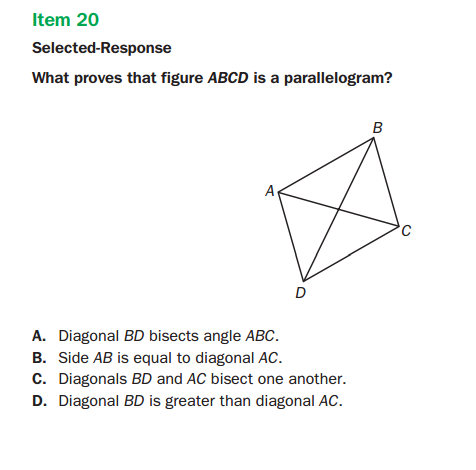 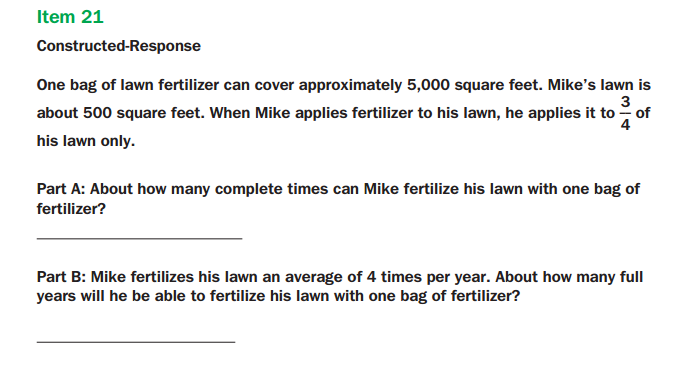 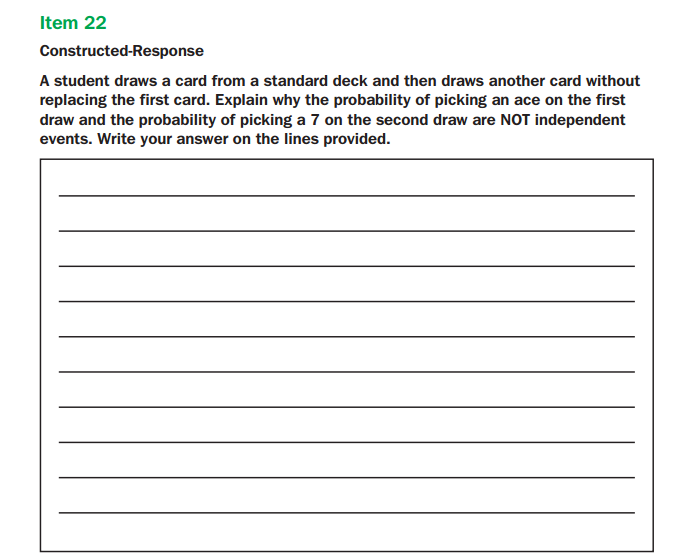 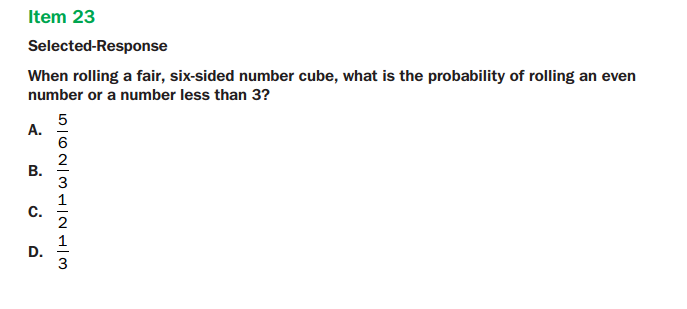 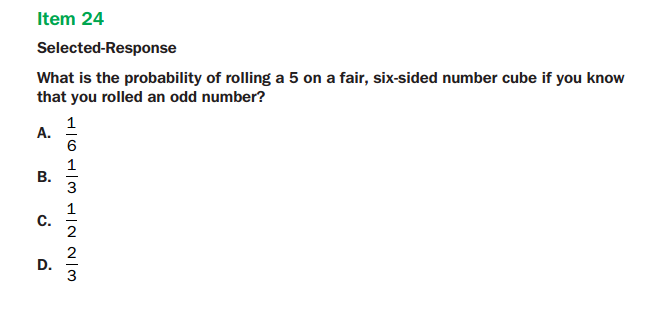 